EVALUASI DESAIN BELT CONVEYORBC 13 DAN BC 14 PLTU SURALAYATUGAS AKHIRDiajukan Untuk Memenuhi Salah Satu Syarat Kelulusan Sarjana Strata-1Program Studi Teknik Mesin Fakultas TeknikUnivesitas Pasundan BandungDisusun Oleh :PANJI PURNAMA133030089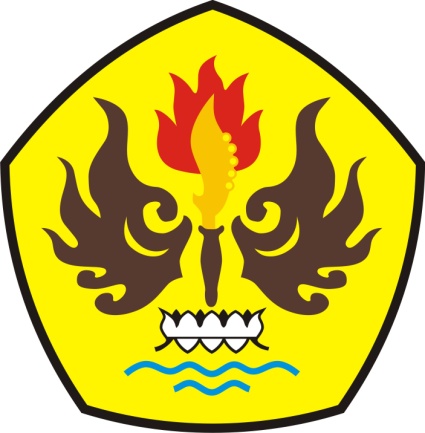 PROGRAM STUDI TEKNIK MESINFAKULTAS TEKNIKUNIVERSITAS PASUNDAN BANDUNG2017